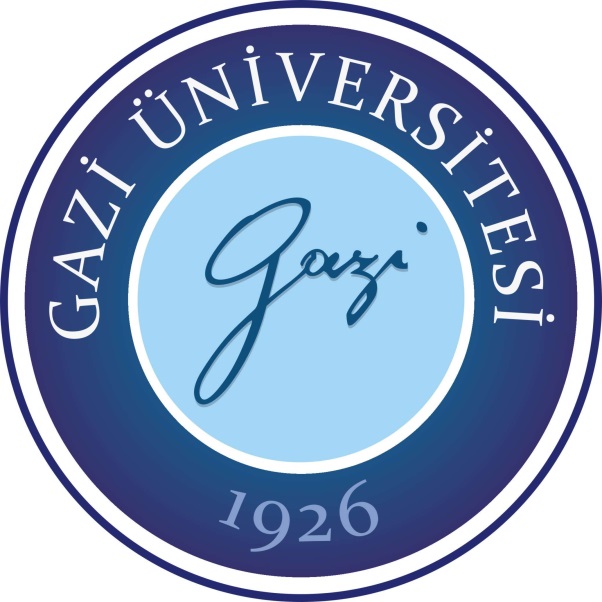 T.C.GAZİ ÜNİVERSİTESİGAZİ EĞİTİM FAKÜLTESİEĞİTİM BİLİMLERİ BÖLÜMÜ(2019-2023)STRATEJİK PLANIBÖLÜMÜN TARİHÇESİ Orta Muallim Mektebi 1926–1927 öğretim yılında sadece Türkçe Bölümünden ibaret olarak Konya’da açıldı. 1927–28 öğretim yılında Ankara’ya taşındı ve aynı yıl Pedagoji Bölümü açıldı. Bu bölüme ilk öğretmen okulu mezunları, ilkokul öğretmenleri ve lise mezunları kabul ediliyordu. 1927 yılında bugünkü Gazi Üniversitesi Rektörlük binası olarak kullanılan binanın yapımına başlandığı sırada okulun adı Ankara Erkek Muallim Mektebi iken; 1929–30 öğretim yılında adı Gazi Orta Muallim Mektebi olarak değiştirildi. 1962 yılından sonra Gazi Eğitim Enstitüsü adını aldı. 1967–68 öğretim yılında Gazi Eğitim Enstitüsü’nün öğretim süresi 2 yıldan 3 yıla çıkarıldı ve Pedagoji Bölümü’nün adı Eğitim Bölümü olarak değiştirildi. Okul, 1974 yılına kadar parasız yatılı iken, bu tarihten sonra yatılılık kaldırıldı; öğretim süresi 4 yıla çıkarıldı; ancak ertesi yıl tekrar 3 yıla indirildi ve 1979–80 öğretim yılında yeniden 4 yıla çıkarıldı.1980–81 öğretim yılında 2809 sayılı Yasa ile kurulan Gazi Üniversitesi’nin Gazi Eğitim Fakültesi içinde Eğitim Bilimleri Bölümü adı ile yer aldı. 1982 yılında öğretmenlik meslek dersleri değiştirildi ve 1992 yılında öğretmenlik meslek derslerinin adları değiştirildi. 1993–94 öğretim yılında, 1954–55 yılında olduğu gibi, yıllık programlardan sömestr programlarına geçildi ve aynı yıl Eğitim Bilimleri Enstitüsü, Sosyal Bilimler Enstitüsü çatısı altında çalışmalarına başladı. 1997–98 öğretim yılında YÖK’ün Yeniden Yapılandırma çalışmaları sonunda Eğitim Programları ve Öğretim ile Eğitim Yönetimi ve Denetimi Anabilim Dallarındaki lisans programları kapatılarak sadece lisansüstü program açabilir duruma getirildi. Aynı çerçevede öğretmenlik meslek bilgisi dersleri yeniden düzenlenerek, bu dersler hem 4 yıllık hem de 3,5 + 1,5  biçiminde düzenlenen programlarda öğretmenlik meslek bilgisi dersleri olarak yer aldı.Eğitim Bilimleri Enstitüsü, 04.11.1997 tarihinde bağımsız hale getirildi ve içinde barındırdığı anabilim dallarından biri olan Eğitim Bilimleri Anabilim Dalı altında;(a) Eğitim Yönetimi ve Denetimi,(b) Eğitim Programları ve Öğretimi,(c) Eğitimde Psikolojik Danışma ve Rehberlik ve(d) Eğitimin Sosyal ve Tarihi Temelleri olmak üzere dört Bilim Dalına ayrıldı.Gazi Üniversitesi Gazi Eğitim Fakültesi Eğitim Bilimleri Bölümü bünyesinde yer alan Eğitimde Ölçme ve Değerlendirme (EÖD) Anabilim Dalı 22 Mart 2011 tarihinde çalışmalarına başlamıştır. Yüksek lisans ve doktora düzeyinde eğitim-öğretim faaliyetlerine devam etmektedir. Eğitim Bilimleri Bölümü bir yandan Gazi Eğitim Fakültesinin tüm bölümlerinde öğretmenlik meslek derslerinin öğretimini gerçekleştirme işlevini sürdürürken, diğer yandan bölüm içinde yer alan bilim dallarında lisansüstü eğitim vermeye devam etti. BÖLÜMÜN MİSYONUEğitim Bilimleri Bölümü misyonu Eğitim Programları ve Öğretimi, Eğitimde Psikolojik Hizmetler, Eğitimde Ölçme ve Değerlendirme ve Eğitim Yönetimi bilim dallarında ülkenin ihtiyacı olan uzman ve araştırmacılar yetiştirmek ve ülkenin eğitim sisteminin ihtiyaç duyduğu yüksek nitelikli bilimsel araştırma ve geliştirme faaliyetleri ve eğitim hizmetleri sunmaktır. Bu çerçevede Eğitim Bilimleri Bölümünün misyon boyutları;Gazi Üniversitesi bünyesinde öğretmen yetiştirmenin niteliğinin geliştirilmesini sağlamak ve Türkiye’nin ihtiyaç duyduğu; milli ve evrensel değerler ile öğretmenlik meslek bilgilerine sahip ve öğrenme-öğretme yaklaşım ve yöntemlerinde yetkin öğretmenler yetiştirmek,Eğitim bilimleri alanında, Milli Eğitim Bakanlığı ile diğer kamu kurum ve kuruluşları ile özel sektör ve eğitim alanında faaliyet gösteren sivil toplum örgütlerine uzman, araştırmacı, yönetici, denetçi yetiştirmek,Yükseköğretimde artan kapasite gereksinimine paralel olarak, üniversitelerin ilgili bölümlerine öğretim elemanı yetiştirmek,Türk eğitiminin gelişmesi için Milli Eğitim Bakanlığı ve diğer kamu kurum ve kuruluşları ile özel sektör ve eğitim alanında faaliyet gösteren sivil toplum örgütlerinde çalışan yönetici, denetici, uzman ve öğretmenlerin mesleki yeterliklerini geliştirmek,Türk eğitiminin geliştirilmesinde ulusal çıkar ve değerler doğrultusunda politika ve uygulamalara yön verecek araştırma ve geliştirme çalışmaları yürütmek ve paydaşlarla üretilen bilginin politika ve uygulamalara yön vermesini temin edecek işbirliği ve ilişkiler geliştirmek,Yaşam boyu öğrenme felsefesine dayalı olarak, akademik kadrosunun çalışmalarında işbirliğini, şeffaflığı, bilimsel düşüncenin özgürlüğünü, yaratıcılığını ve özgünlüğünü geliştirmek,Kuramsal ve uygulama odaklı bilimsel çalışmalar yapmak ve çalışmaların sonuçlarını ilgili akademik ve sosyal çevre ile paylaşmak olarak tanımlanmıştır.BÖLÜMÜN VİZYONUEğitim Bilimleri Bölümünün vizyonu, eğitim bilimleri alanında öncü bir bölüm olmak; liderlik özeliklerine sahip, toplumun gereksinme duyduğu idealist ve üst düzey yeterliliklere sahip öğretmen, uzman ve yöneticiler yetiştirmek, üst düzey yönetici ve politika belirleyici kadroları yetiştirmek, Türk eğitim sisteminin değişen ve gelişen ihtiyaçlarını karşılayacak, eğitim sisteminin değişim ve dönüşümüne rehberlik edecek araştırma ve geliştirme çalışmaları üretmek ve eğitim bilimleri alanında dünya standartlarında uzmanlaşmış bir eğitim ve araştırma bölümü olmaktır.BÖLÜMÜN DEĞERLERİGazi Üniversitesi tarafından benimsenen temel değerler ile ve Gazi Eğitim Fakültesi tarafından kabul edilen kurumsal değerlerin çerçevesinde Eğitim Bilimleri Bölümü olarak benimsediğimiz temel değerlerimiz: Atatürk İlkeleri ve İnkılâplarına bağlılık, İnsan hak ve özgürlüklerine saygı, Demokratiklik, Etik değerlere bağlılık, Hukukun üstünlüğü, Eşitlik, Özdenetim, Güvenirlik, Kurum aidiyeti, Yenilikçi ve yapıcı olmak, Değişime ve gelişmelere açık olmak, Çevre, ülke ve dünya sorunlarına duyarlı olmak, Tüm etkinliklerde emeğe ve liyakate saygılı olmak, Üst düzeyde kalite anlayışıBilimin evrenselliğine ve bilimsel düşünceye bağlılıkMilli değerlere ve devlete bağlılıkGENEL BİLGİLEREğitim Bilimleri Bölümü, dört ana bilim dalından oluşmaktadır:1) Eğitim Programları ve Öğretim Ana Bilim Dalı,2) Eğitim Yönetimi Ana Bilim Dalı,3) Rehberlik ve Psikolojik Danışmanlık Ana Bilim Dalı ve4) Eğitimde Ölçme ve Değerlendirme Ana Bilim Dalı Eğitim Bilimleri Bölümü içinde yer alan ana bilim dallarından sadece Rehberlik ve Psikolojik Danışmanlık Ana Bilim Dalına lisans düzeyinde öğrenci alınmaktadır. Eğitim Programları ve Öğretim Ana Bilim Dalı, Eğitim Yönetimi Ana Bilim Dalı ve Eğitimde Ölçme ve Değerlendirme Ana Bilim Dalına ise sadece lisansüstü (yüksek lisans / doktora) düzeyde öğrenci alınmaktadır.Eğitim Programları ve Öğretim Ana Bilim Dalında, eğitim programlarına ve çağdaş öğretme-öğrenme yaklaşımlarına yönelik akademik çalışmalar yapılmaktadır. Eğitim Yönetimi Ana Bilim Dalı ise, eğitim yöneticisi, eğitim uzmanı, eğitim deneticisi, eğitim planlayıcısı ve okul yöneticiliği ve sosyal bir kurum olarak okulun yapı ve işlevlerine dönük çalışmalar yapmaktadır. Rehberlik ve Psikolojik Danışmanlık Ana Bilim Dalı, okul rehberlik hizmetleri ve psikolojik danışma alanında eğitim vermektedir. Eğitimde Ölçme ve Değerlendirme Ana Bilim Dalı ise, ilgili alanda uzman ve akademik personel yetiştirmek olup temel amacı eğitim sistemimizce ihtiyaç duyulan yüksek nitelikli bilimsel araştırma ve geliştirme faaliyetlerini yürütmektedir.Eğitim Bilimleri Bölümü, 29 Profesör, 19 Doçent, 13 Doktor Öğretim Üyesi, 2 Öğretim Görevlisi Doktor ve 25 Araştırma Görevlisi olmak üzere toplam 88 öğretim elemanıyla hizmet vermektedir.Tablo 1. Akademik kadronun anabilim dallarına göre dağılımı Tablo 2. Öğrenci sayısının anabilim dallarına göre dağılımıTablo 3. Bilimsel Etkinlikler/YayınlarSWOT ANALİZİ (GZFT Analizi) Güçlü YanlarGenç ve çalışma arzusu yüksek akademisyenlere sahip olunmasıProje yürütme ve kongre düzenleme konusunda deneyim sahibi olunmasıMilli Eğitim İl Müdürlüğü ve STK’ lar ile koordineli iyi ilişkilerTopluma Hizmet Uygulamaları kapsamında toplumla kurulan sağlam bağlarFakültenin öğretim elemanının sayısal olarak çok yeterli olmasıÖğrencilerle etkili iletişimYabancı öğrencilere danışmanlık hizmetlerinin etkili şekilde verilmesiZayıf YanlarOkullarda yapılan uygulamaların sayısal olarak yetersiz olması Eğitimin Sosyal ve Tarihi Temelleri Bilim Dalında doktora programının henüz açılamamış olmasıMezun takip sisteminin yetersiz olması Paydaşlarla yeter düzeyde ortak etkinlik düzenleyememeYayın üretiminde sınırlılıkFırsatlarEğitim Bilimleri bölümüne lisans ve lisansüstü düzeyde talep artışıEğitim Bilimleri Bölümünün kurumsal imajı Bölümdeki öğretim elemanlarının akademik gelişimlere yönelik duyarlılığıTehditlerBazı Anabilim Dallarımızda öğretim üyesi sayısının yetersiz olması Öğretim elemanının teknolojideki hızlı gelişmelere uyum güçlüğü Nitelikli öğretim elemanı bulmadaki zorluklar ve var olanların da kalıcı olma noktasındaki isteksizlikleriAkademisyenlerin ekonomik destek yetersizliklerinden dolayı araştırma yapma konusundaki sınırlılıkları Yabancı dil konusunda akademisyenlerin kendilerini geliştirecekleri bir birimin ve ortamın olmayışıFinans kaynaklarının yetersizliğiBürokratik süreçlerin fazla olmasıYönetmelik ve yönetmeliklere dayalı uygulamaların üniversite tarafından sıklıkla değiştirilmesiProgramların ihtiyaç analizleri yapılmadan değiştirilmesiSTRATEJİK PLAN2019-2023Amaç: Gazi Eğitim Fakültesi Eğitim Bilimleri Bölümü bünyesinde, Türkiye’nin ihtiyaç duyduğu, Türk Milli Eğitim Sistemine, Atatürk ilkeleri ve Cumhuriyet’in temel değerlerine bağlı, alan ve genel kültür bilgisine sahip, eğitim ve öğretim ile ilgili yöntem ve teknikleri çok iyi bilen ve kullanan, etik ve estetik değerlere sahip, milli değerlere saygılı, sorgulayıcı, araştırmacı, iletişim yeteneği güçlü, Türkçeyi doğru ve etkili kullanan ve bu yeteneklerini yetiştireceği öğrencilere de aktarabilecek, yurt içi ve yurt dışı yayınları takip eden, üretken ve geleceğin ihtiyaçlarını karşılayacak, sorumlu öğretmen adaylarını yetiştirmek ve öğretmen yetiştirmenin niteliğinin geliştirilmesini sağlamak.Hedef: Öğretmenlik meslek bilgisi eğitimi vermek Hedef: Rehber öğretmen yetiştirmek Hedef: Lisans programlarındaki alan ve meslek bilgisi derslerinin içeriklerini ve niteliğini değerlendirmek ve geliştirmekHedef: Eğitimde kalite ve verimliliği yükseltmek için uygun ortamlar oluşturmakHedef: Güncel ve bilimsel öğretim yöntem ve tekniklerini kullanan nitelikli öğretmen yetiştirmek Amaç: Yükseköğretimde artan kapasite gereksinimine paralel olarak, üniversitelerin ilgili bölümlerine öğretim elemanı yetiştirmek ve öğretim elemanlarına gerekli desteği sağlamak, Milli Eğitim Bakanlığı ile diğer kamu kurum ve kuruluşları ile özel sektör ve eğitim alanında faaliyet gösteren sivil toplum örgütlerine uzman, araştırmacı, yönetici, denetçi yetiştirmekHedef: Eğitim bilimleri alanında uzman yetiştirmekHedef: Bölüm içinde akademisyen yetiştirmeye yönelik olarak, araştırma görevlileri ve doktora öğrencileri için etkili bir rehberlik sistemi oluşturmakHedef: Lisansüstü programlarda yer alan derslerin içeriklerini ve niteliğini değerlendirmek ve geliştirmekHedef: Öğretim elemanlarının sayısının arttırılmasına ve gelişimlerine katkı sağlamaya yönelik çalışmalar yapmakAmaç: Türk eğitiminin geliştirilmesinde ulusal çıkar ve değerler doğrultusunda politika ve uygulamalara yön verecek araştırma ve geliştirme çalışmaları yürütmek ve paydaşlarla üretilen bilginin politika ve uygulamalara yön vermesini temin edecek işbirliği ve ilişkiler geliştirmek.Hedef: Yurt içi ve yurt dışındaki üniversiteler, özel sektör, sivil toplum örgütleri, üniversitenin diğer bölümleri ve mezunlarla sürekli iletişim ve işbirliği içinde olmak; ortak projeler yürütmekHedef: Mezunları izleme çalışmalarını gerçekleştirmek ve mezunlar arasında iletişim ve işbirliğinin sürekliliğini sağlayacak bir ağ oluşturmak. Bunun için bir web sayfası veya tartışma platformunun oluşturmakHedef: Anabilim dalları düzeyinde, eğitim sektörünün araştırma ve geliştirme ihtiyaçlarını belirlemekHedef: Öğretim elemanlarının tez ve araştırma çalışmalarında ihtiyaçlar doğrultusunda yönlendirme yapmakHedef: Araştırma raporlarının sonuçlarını paydaşlarla paylaşmak için toplantılar düzenlemek ve basın-yayın aracılığıyla kamuoyuna duyurulmasını sağlamakHedef: Öğretim elemanı başına düşen yayın ve atıf sayısında 2019-2023 döneminde yıllık artışlar sağlamakHedef: Bölümde ulusal ve uluslararası düzeyde sempozyum-kongre yapmak ve bunlara katılımı arttırmakHedef: Mezun öğrencilerin meslekî sorunlarını paylaşmak ve giderme yönünde onlara önerilerde bulunmakAmaç: Yaşam boyu öğrenme felsefesine dayalı olarak, akademik kadrosunun çalışmalarında işbirliğini, şeffaflığı, bilimsel düşüncenin özgürlüğünü, yaratıcılığını ve özgünlüğünü geliştirmek. Tüm bu süreç içerisinde paydaşların memnuniyetini arttırmakHedef: Bilimsel araştırma düşüncelerinin ve planlarının paylaşılması ve yeni düşünceler oluşturulması için bölüm düzeyinde periyodik olarak toplantılar yapmakHedef: Bilimsel araştırmaların niteliğini geliştirmek amacıyla bölüm içinde destek ve işbirliği mekanizmaları oluşturmakHedef: Çeşitli toplantılar ve etkinliklerle işbirliği yaparak paydaşlarla memnuniyeti arttırmakTablo 4. Stratejilerin Yıllara Göre ZamanlanmasıEğitim Bilimleri Bölümü 341 lisans, 497 lisansüstü öğrencisi ve fakültenin tüm bölümlerine öğretmenlik meslek bilgisi derslerini yürütmesi dört bilim dalıyla lisansüstü düzeyde doktora ve yüksek lisans programlarına sahip olması ayrıca Eğitim Bilimleri Enstitüsünün 7.000 öğrencisine de eğitim ortak dersleri konusunda öğretim hizmeti ve destek sunması sebebiyle, akademik kadro bakımından en fazla ihtiyacı olan bölüm durumundadır. Fakülte ve Eğitim Bilimleri Enstitüsünde ders yürütme ve akademik faaliyete ek olarak Pedagojik Formasyon Eğitimi Programı kapsamında her yıl çok sayıda öğrenciye hizmet sunmamızdan dolayı öğretim elemanı başına düşen öğrenci sayımız oldukça fazladır. Öğrencilerimize daha nitelikli bir eğitim fırsatı sağlayabilmek adına öğretim elemanı ve araştırma görevlisi ihtiyacımız bulunmaktadır. Özellikle araştırma görevlisi sayısının çok düşük oluşu yakın bir gelecekte bölümlerin öğretim üyesi ihtiyacının giderilmesinde sorunlar yaşayacaklarının göstergesi durumundadır. Bu nedenle stratejik planda yer alan kadroların açılması gerekmektedir. Eğitim Bilimleri Bölümü 2019-2023 dönemi Stratejik Planına ilişkin detaylar aşağıda yer alan Tablo 5, 6, 7 ve 8’de verilmiştir.Tablo 5. Akademik kadro gereksinimi Tablo 6. 2020-2023 yılları için hedeflenen öğrenci sayısı*2019 öncesi kayıtlı öğrenci sayısıTablo 7. 2020-2023 yılları için hedeflenen yabancı uyruklu öğrenci sayısıTablo 8. 2020-2023 yılları için hedeflenen bilimsel etkinliklerAnabilim DallarıProf. Dr.Doç. Dr.Dr. Öğrt. ÜyesiÖğr. Gör. Dr.Arş. Gör. Dr.Arş. Gör.TOPLAMEğitim Programları ve Öğretim Anabilim Dalı117521228Eğitimde Ölçme ve Değerlendirme Anabilim Dalı262------1424Eğitim Yönetimi Ana Bilim Dalı1141-1219Rehberlik ve Psikolojik Danışmanlık Anabilim Dalı52500517Anabilim DallarıLisansYüksek lisansDoktoraTOPLAMEğitim Programları ve Öğretim Anabilim Dalı-19948247Eğitimde Ölçme ve Değerlendirme Anabilim Dalı-424385Eğitim Yönetimi Ana Bilim Dalı-150 + 54 (Tezsiz yüksek lisans)87291Rehberlik ve Psikolojik Danışmanlık Anabilim Dalı3413737415Bilimsel Etkinlikler/Yayın türü20172018Etkinlik (Sergi, Konser, Spor) -Ulusal Dergilerde Makale 3239Uluslararası dergilerde makale 2037Ulusal kongre/sempozyum bildiri 412Uluslar arası kongre/sempozyum bildiri 50173Proje 313Kitap 25Kitap bölüm yazarlığı413STRATEJİLERİN YILLARA GÖRE ZAMANLANMASI20192020202120222023Hedef: Öğretmenlik meslek bilgisi eğitimi vermek xxxxxHedef: Rehber öğretmen yetiştirmek xxxxxHedef: Lisans programlarındaki alan ve meslek bilgisi derslerinin içeriklerini ve niteliğini değerlendirmek ve geliştirmekxxxxxHedef: Eğitimde kalite ve verimliliği yükseltmek için uygun ortamlar oluşturmakxxHedef: Güncel ve bilimsel öğretim yöntem ve tekniklerini kullanan nitelikli öğretmen yetiştirmek xxxxxHedef: Eğitim bilimleri alanında uzman yetiştirmekxxxxxHedef: Bölüm içinde akademisyen yetiştirmeye yönelik olarak, araştırma görevlileri ve doktora öğrencileri için etkili bir rehberlik sistemi oluşturmakxxHedef: Lisansüstü programlarda yer alan derslerin içeriklerini ve niteliğini değerlendirmek ve geliştirmekxxxxxHedef: Öğretim elemanlarının sayısının arttırılmasına ve gelişimlerine katkı sağlamaya yönelik çalışmalar yapmakxxxHedef: Yurt içi ve yurt dışındaki üniversiteler, özel sektör, sivil toplum örgütleri, üniversitenin diğer bölümleri ve mezunlarla sürekli iletişim ve işbirliği içinde olmak; ortak projeler yürütmekxxxxxHedef: Mezunları izleme çalışmalarını gerçekleştirmek ve mezunlar arasında iletişim ve işbirliğinin sürekliliğini sağlayacak bir ağ oluşturmak. Bunun için bir web sayfası veya tartışma platformunun oluşturmakxxxHedef: Anabilim dalları düzeyinde, eğitim sektörünün araştırma ve geliştirme ihtiyaçlarını belirlemekxxxxxHedef: Öğretim elemanlarının tez ve araştırma çalışmalarında ihtiyaçlar doğrultusunda yönlendirme yapmakxxxxxHedef: Araştırma raporlarının sonuçlarını paydaşlarla paylaşmak için toplantılar düzenlemek ve basın-yayın aracılığıyla kamuoyuna duyurulmasını sağlamakxxHedef: Öğretim elemanı başına düşen yayın ve atıf sayısında 2019-2023 döneminde yıllık artışlar sağlamakxxxxxHedef: Bölümde ulusal ve uluslararası düzeyde sempozyum-kongre yapmak ve bunlara katılımı arttırmakxxxxxHedef: Mezun öğrencilerin meslekî sorunlarını paylaşmak ve giderme yönünde onlara önerilerde bulunmakxxxxxHedef: Bilimsel araştırma düşüncelerinin ve planlarının paylaşılması ve yeni düşünceler oluşturulması için bölüm düzeyinde periyodik olarak toplantılar yapmakxxxxxHedef: Bilimsel araştırmaların niteliğini geliştirmek amacıyla bölüm içinde destek ve işbirliği mekanizmaları oluşturmakxxxxxHedef: Çeşitli toplantılar ve etkinliklerle işbirliği yaparak paydaşlarla memnuniyeti arttırmakxxxxxAnabilim Dalları  Prof. Dr. Doç. Dr.Dr. Öğrt. Üyesi Öğr. Gör. Dr. Arş. Gör. Dr. Arş. Gör. TOP. Eğitim Programları ve Öğretim Anabilim Dalı286-520Eğitimde Ölçme ve Değerlendirme Anabilim Dalı422------311Eğitim Yönetimi Ana Bilim Dalı1442-314Rehberlik ve Psikolojik Danışmanlık Anabilim Dalı12342416Anabilim Dalları  20192020202120222023Eğitim Programları ve Öğretim Anabilim DalıLisans-----Eğitim Programları ve Öğretim Anabilim DalıYüksek lisans19930303030Eğitim Programları ve Öğretim Anabilim DalıDoktora  4815151515Eğitimde Ölçme ve Değerlendirme Anabilim DalıLisans-----Eğitimde Ölçme ve Değerlendirme Anabilim DalıYüksek lisans4215151515Eğitimde Ölçme ve Değerlendirme Anabilim DalıDoktora  4310101010Eğitim Yönetimi Ana Bilim DalıLisans-----Eğitim Yönetimi Ana Bilim DalıYüksek lisans20415151515Eğitim Yönetimi Ana Bilim DalıDoktora  8710101010Rehberlik ve Psikolojik Danışmanlık Anabilim DalıLisans341180180180180Rehberlik ve Psikolojik Danışmanlık Anabilim DalıYüksek lisans31*+12=4315151515Rehberlik ve Psikolojik Danışmanlık Anabilim DalıDoktora  32*+6=3810101010Anabilim Dalları  2019 2020202120222023Eğitim Programları ve Öğretim Anabilim DalıLisans-----Eğitim Programları ve Öğretim Anabilim DalıYüksek lisans55555Eğitim Programları ve Öğretim Anabilim DalıDoktora  13333Eğitimde Ölçme ve Değerlendirme Anabilim DalıLisans-----Eğitimde Ölçme ve Değerlendirme Anabilim DalıYüksek lisans-2233Eğitimde Ölçme ve Değerlendirme Anabilim DalıDoktora  11122Eğitim Yönetimi Ana Bilim DalıLisans-----Eğitim Yönetimi Ana Bilim DalıYüksek lisans22222Eğitim Yönetimi Ana Bilim DalıDoktora  21222Rehberlik ve Psikolojik Danışmanlık Anabilim DalıLisans115555Rehberlik ve Psikolojik Danışmanlık Anabilim DalıYüksek lisans13333Rehberlik ve Psikolojik Danışmanlık Anabilim DalıDoktora  12222Bilimsel Etkinlikler/Yayın türü20192020202120222023Etkinlik (Sergi, Konser, Spor) 2-Ulusal Dergilerde Makale 5463656768Uluslararası dergilerde makale 6970707275Ulusal kongre/sempozyum bildiri 105Uluslar arası kongre/sempozyum bildiri 120121121124129Proje 1012141518Kitap 1010121414Kitap bölüm yazarlığı2930323234